Le conseil de parents d'élèves FCPE du collège Aragon vous convie à une réunion d’information et assemblée générale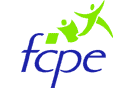 Le Mardi 14 Septembre 2021 à 17h30 en salle du restaurant scolaireSi vous souhaitez connaitre le rôle des parents d’élèves et vous investir dans la scolarité de votre enfant, vous êtes les bienvenus.Masques et distanciation sociale seront de rigueur.Le conseil de parents d’élèves du collège Aragon